Section 5.1 (Verifying Trigonometric Identities)How many of you enjoy puzzles?  Verifying trigonometric identities is similar to solving puzzles.Using fundamental trigonometric identities learned in the previous chapter can help in these verification problems.Reciprocal	 	        Quotient   	   	Pythagorean		Even-OddTo verify an identity, show that one side of the identity is identical to the other.  No one technique can be used to verify all identities.  It often helps to rewrite one side (or both) so that it contains only sin and cos, though.Example:  Verify the identity csc x tan x = sec xWhen verifying identities by manipulating one side, continue to look at the other side to remember the desired resultExample:  Verify the identity cos x cot x + sin x = csc xSometimes you can use factoring to help simplify a trigonometric expression.
Example:  Verify the following identities	sin x – sin x cos2 x = sin3 x			 = csc θ + cot θAlso remember techniques of working with rational expressions to combine / eliminate fractions with the LCDExample: Verify the following identities	 +   = 2 csc x			 =  Sometimes it can be helpful to work each side of the identity separately and then show they are equalExamples:  Verify the following identities	 = sin x – cos x			 +  = 2 + 2 tan2 θSee page 593 for general guidelines and tips on verifying trigonometric identities and do ONLINE HW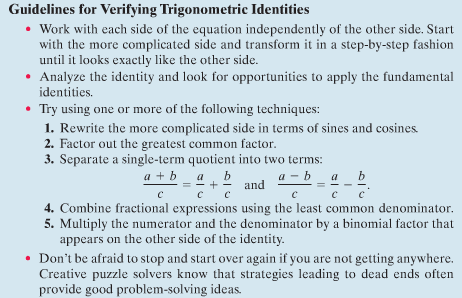 